Boat Build Meeting with ISC TeachersDate | time  Location Agenda ItemsWelcome and IntroductionsBanning High School – Larry EllisDesert Hot Springs High School – Casey HeiserPalm Springs High School  - Rory Pratt Colton High School – Chris Barth, Daniel HearonCajon – Roger Light, Erick HendersonIndian Springs – Chelsea MackieRialto High School – Mikal Thompson Desert Mirage – Matt KrepsApprove Minutes from Teacher Meeting (9/22)Janett moved to approve, Cecilia G. seconded 
PSA PromptMary Jo explained PSA prompt, asked if there were any questions Teachers/advisors had no questions
Rule DiscussionMary Jo provided the new rule packet to attendees and advised them that it is also on the websiteMary Jo gave recap of previous teacher meeting and discussed agreed upon rules for battery boxes and psa scoring Timeline of Events    Mary Jo provided timeline Group discussed timeline Casey Hesier, DHSHS, asked if the committee would consider moving the ISC event date to another week in MayRace/PSA Order Mary Jo explained that because Desert Mirage was added after the race orders were chosen that committee had agreed they would go lastDesert Mirage and other schools agreed to adding DMHS last in the race and psa orders Misc. Questions/DiscussionsNo questions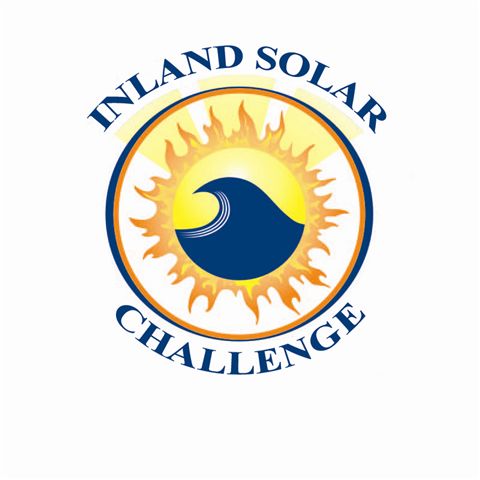 